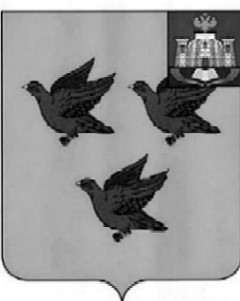 РОССИЙСКАЯ ФЕДЕРАЦИЯОРЛОВСКАЯ ОБЛАСТЬЛИВЕНСКИЙ ГОРОДСКОЙ СОВЕТ НАРОДНЫХ ДЕПУТАТОВРЕШЕНИЕ«28» октября 2021 г. № 2/030-ГС                              Принято решениемЛивенского городского Совета народных депутатов от 28 октября 2021 г. № 2/029-ГС О внесении изменений в решение Ливенского городского Совета народных депутатов от 12 февраля 2008 года №20/67-ГС «О Положении о должностях муниципальной службы в органах местного самоуправления города Ливны»В целях поддержания правовой базы в актуальном состоянии Ливенский городской Совет народных депутатов РЕШИЛ:1. Внести в приложение к решение Ливенского городского Совета народных депутатов от 12 февраля 2008 года №20/67-ГС «О Положении о должностях муниципальной службы в органах местного самоуправления города Ливны» следующее изменение:- в приложении к Положению о должностях муниципальной службы в органах местного самоуправления города Ливны исключить подпункт 4.1.1.2. Настоящее решение вступает в силу со дня официального опубликования.Председатель Ливенского городскогоСовета народных депутатов							Е.Н. КонищеваИсполняющий обязанности главы города Ливны                                                                               Л. И. Полунина